В занятии по интересам  «В мире сказок» участвуют воспитанники первой группы от 3 до 7 лет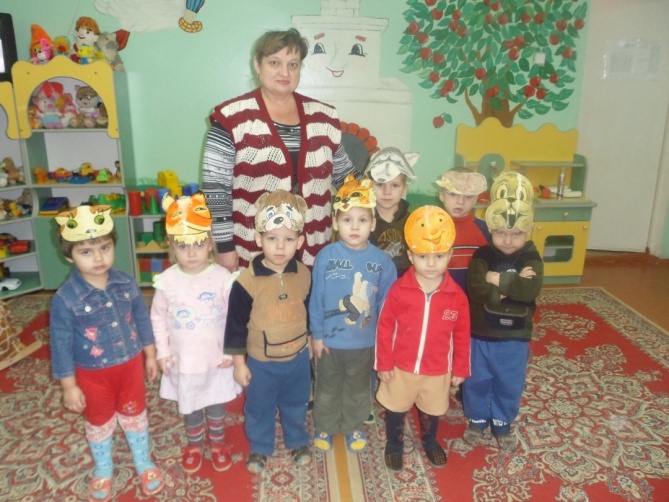 Муниципальное учреждение «Социально-реабилитационный центр для несовершеннолетних»п. Ивня Белгородская обл.ЗАНЯТИЕ ПО ИНТЕРЕСАМ «В МИРЕ СКАЗОК»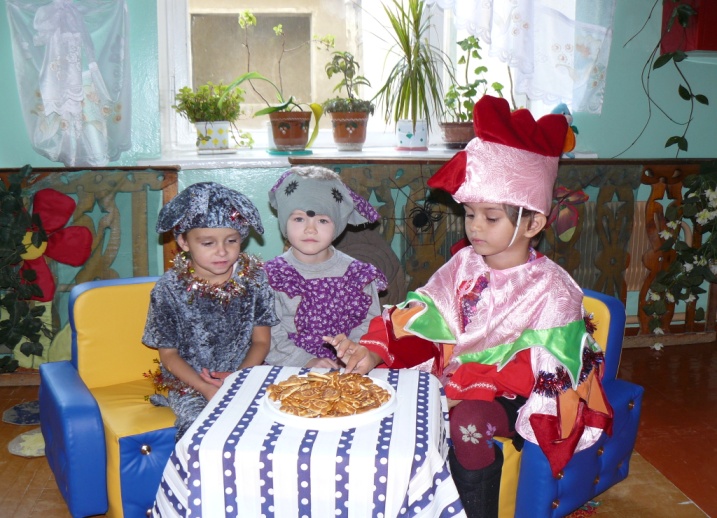 Воспитатель Лысенко В.М.2011г.Одной из целей реабилитационно-воспитательной работы с воспитанниками является воспитание любви к русскому народному творчеству. Сказка полезна всем. Сказка поможет решить любые проблемы. Занимательные и поэтичные веселые и страшные сказки являются вашими спутниками на жизненном пути.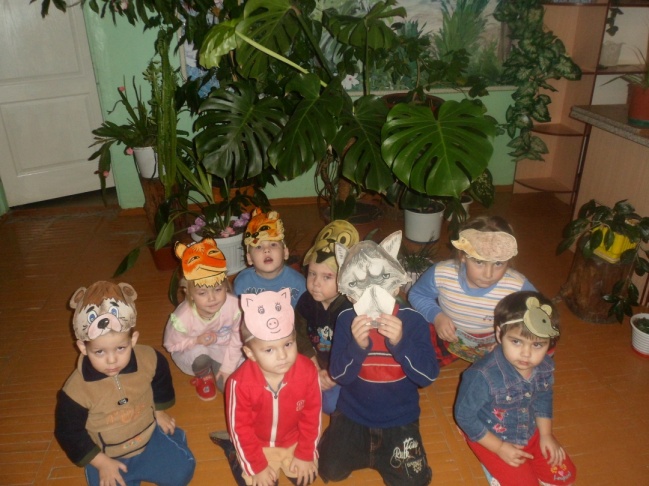 Приоритетными задачами воспитания любви к сказкам являются: учить детей слушать сказку;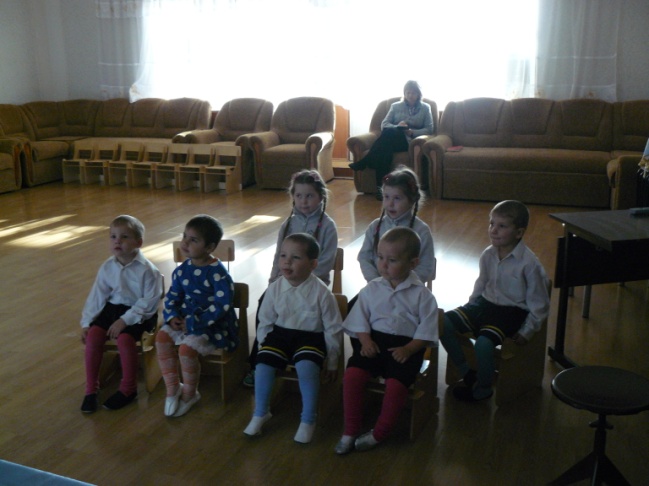 развивать способность понимать смысл сказки;развивать эмоциональный отклик на художественные произведения;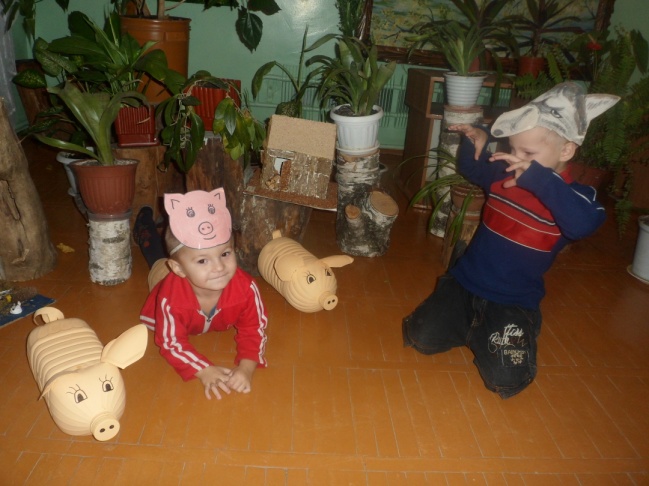 Работа над сказкой проходит в 3 этапа:чтение сказки;распределение ролей для проигрывания эпизодов сказки;обсуждение персонажей и будущей игры;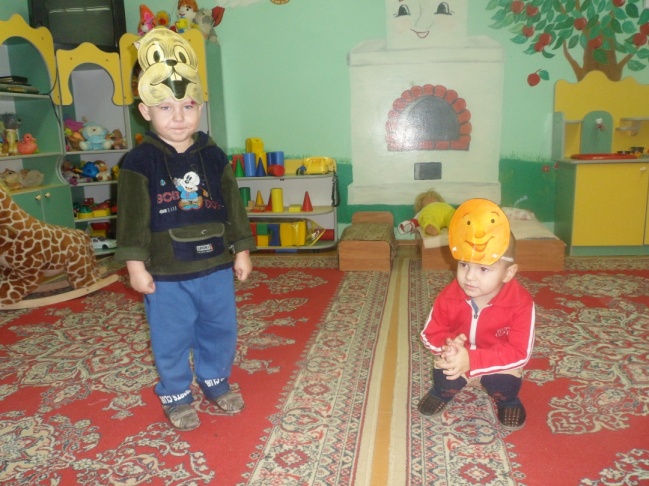   подготовка игры-инсценировки.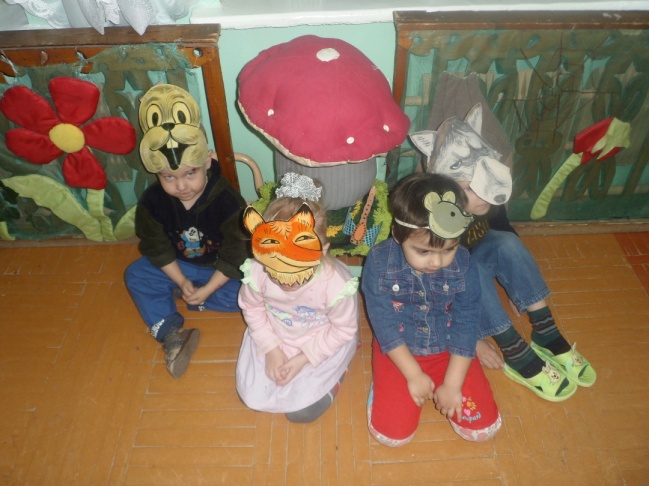 